Part One  – Applicant Details (Companies / Partnerships)Part Two – Applicant Details (Individuals)Part Three – Site Details Part Four – Variation DetailsPart Five – DeclarationDocuments included with application:I / we declare the information provided on the variation application form has been checked and to the best of my knowledge and belief it is correct. Licensing – Privacy NoticeHow is your information used? We may use your information to: process applications, investigate and prosecute relevant illegal activities, investigate and prosecute Corporate Fraud; send you communications that you have requested or that may be of interest; ask agencies, government departments or other public bodies to give us information they have about you; check information you have provided, or information about you that someone else has provided, with other information we hold; get information about you from certain third parties, or give information to them to check the accuracy of information, prevent or detect fraud or protect public funds. These third parties include Government Departments, other Local Authorities and private sector companies, as allowed by law. Who has access to your information? We may share your information with: Other Council Departments – to ensure we meet our statutory duties; or to collect debt, and prevent fraud and the misuse of public funds. External organisations, for example, HM Revenues & Customs, the Department of Work and Pensions, the Police, the Audit Commission and other enforcement agencies and third parties, for other purposes allowed by law, including, to prevent fraud and the misuse of public funds.For further information about how your personal information will be used, please visit www.derby.gov.uk/privacy-notice/ where you can see a full copy of our privacy notice.  Alternatively you can request a hard copy from -  licensing@derby.gov.uk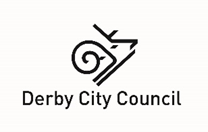 CARAVAN SITES & CONTROL OF DEVELOPMENT ACT 1960APPLICATION TO VARY OR AMEND AN EXISTING CARAVAN SITE LICENCEOrganisation Name /Partnership Names (if applicable)Registered AddressContact NameContact TelephoneContact EmailAgent (if applicable)YESNOAgent Contact DetailsNameAddressContact TelephoneContact EmailAgent (if applicable)YESNOAgent Contact DetailsSite NameSite AddressType of VariationChange of licensed number Change of type of units (touring/holiday/residential) Change of site boundary line Amendment to licence condition(s) Other (Please specify below)Please give full detailsPlease give full detailsPlease give full detailsPlease give full detailsPlease give full detailsHas planning permission been obtained?YESNOIf yes, please provide If yes, please provide If yes, please provide If yes, please provide If yes, please provide Application numberDate obtainedProof of payment (see the Council’s website for current fees)Site planSignedName (print)CapacityDate